Accesso civico generalizzato (D.Lgs. 33/2013, art. 5, co. 2) REGISTRO DEGLI ACCESSIII°  semestre 2018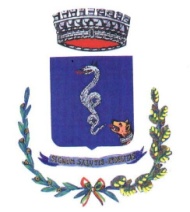 C O M U N E  D I  I T R IProvincia di Latina-----------Medaglia di Bronzo al Valor CivileTel. 0771.732112 - Fax. 0771.721108www.comune.itri.lt.itProt. Data Oggetto dell'istanzaPresenza contro.tiEsitoData provvedimentoSintesi della motivazione dell'accoglimento parziale o del diniegoRiesame - data di presentazione della richiestaRiesame - EsitoRiesame - Data provvedimentoRiesame - Sintesi della motivazioneRicorso al giudice amministrativo - Data di comunicazione del provvedimento all'AmministrazioneRicorso al giudice amministrativo - Esito1041012/07/2018RICHIESTA ACCESSO AGLI ATTI  LEGGE 241/90 RIF. PROT. 4338/2018si1298130/08/2018RICHIESTA ACCESSO AGLI ATTI VISIONE ED ACQUISIZIONE ATTI ED STRAZIONE COPIA RELATIVI AL CANILE PRIVATOsi1318404/09/20181371313/09/2018RICHIESTA DI ACCESSO AGLI ATTI GRADUATORIA DEI RILEVATORI DEL CENSIMENTO1591624/10/2018